Healthy HabitsWash your hands often with soap and warm water for at least 20 secondsCover your mouth and nose when you sneeze or coughAvoid touching your eyes, nose and mouthClean and disinfect surfaces and objects with household cleaning spray or wipesStay home if you are sickAvoid close contact, sharing cups, or sharing eating utensilsPractice good health habits:Get plenty of sleepBe physically activeManage your stressDrink lots of waterEat nutritious food
Note:  The CDC does not recommend that people who are well wear a facemask to protect themselves from respiratory illnesses, including COVID-19. 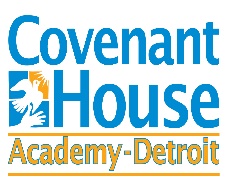 